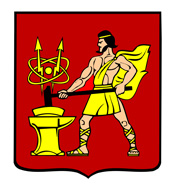 АДМИНИСТРАЦИЯ ГОРОДСКОГО ОКРУГА ЭЛЕКТРОСТАЛЬМОСКОВСКОЙ ОБЛАСТИПОСТАНОВЛЕНИЕ  ______14.02.2023___ № ___164/2________О внесении изменений в Перечень видов муниципального контроля и органов местного самоуправления городского округа Электросталь Московской области, 
уполномоченных на их осуществлениеВ соответствии с федеральными законами от 06.10.2003 № 131-ФЗ «Об общих принципах организации местного самоуправления в Российской Федерации», от 26.12.2008 № 294-ФЗ «О защите прав юридических лиц и индивидуальных предпринимателей при осуществлении государственного контроля (надзора) и муниципального контроля», 
от 31.07.2020 № 248-ФЗ «О государственном контроле (надзоре) и муниципальном контроле в Российской Федерации», на основании порядка ведения перечня видов муниципального контроля и органов местного самоуправления городского округа Электросталь Московской области, уполномоченных на их осуществление, утвержденного решением Совета депутатов городского округа Электросталь Московской области 
от 11.09.2020 № 453/76, Администрация городского округа Электросталь Московской области ПОСТАНОВЛЯЕТ:Внести изменения в Перечень видов муниципального контроля и органов местного самоуправления городского округа Электросталь Московской области, уполномоченных на их осуществление, утвержденный постановлением Администрации городского округа Электросталь Московской области от 23.10.2020 № 699/10 
(с изменениями, внесенными постановлениями Администрации городского округа Электросталь Московской области от 15.02.2021 № 131/2, от 28.04.2021 № 348/4, 
от 25.01.2022 № 61/1, от 20.06.2022 № 619/6), изложив его в новой редакции согласно приложению к настоящему постановлению.Разместить настоящее постановление на официальном сайте городского округа Электросталь Московской области в информационно-телекоммуникационной сети «Интернет» по адресу: www.electrostal.ru.Настоящее постановление вступает в силу со дня его подписания.Контроль за выполнением настоящего постановления оставляю за собой.Глава городского округа					И.Ю. ВолковаПриложение к постановлению Администрации городского округа Электросталь Московской области от ___14.02.2023__ № __164/2_____ «УТВЕРЖДЕНпостановлением Администрации городского округа Электросталь Московской области от 23.10.2020 № 699/10 (в редакции постановлений от 15.02.2021 № 131/2, от 28.04.2021 № 348/4, от 25.01.2022 № 61/1, от 20.06.2022 № 619/6)ПЕРЕЧЕНЬвидов муниципального контроля и органов местного самоуправления 
городского округа Электросталь Московской области, уполномоченных на их осуществление№ п/пНаименование вида муниципального контроляНаименование отраслевого (функционального) органа, структурного подразделения Администрации городского округа Электросталь Московской области, уполномоченного на осуществление соответствующего вида муниципального контроляНаименование и реквизиты нормативных правовых актов, регулирующих соответствующий вид муниципального контроля1234Муниципальный лесной контроль на территории городского округа Электросталь Московской области Муниципальное казенное учреждение «Строительство, благоустройство и дорожное хозяйство»Лесной кодекс РФ; федеральные законы от 31.07.2020 № 248-ФЗ «О государственном контроле (надзоре) и муниципальном контроле в Российской Федерации», от 06.10.2003 № 131-ФЗ «Об общих принципах организации местного самоуправления в Российской Федерации»; Решение Совета депутатов городского округа Электросталь Московской области «Об утверждении Положения о муниципальном лесном контроле на территории городского округа Электросталь Московской области» от 21.10.2021 № 87/19 (с изм. от 25.11.2021 № 104/21, от 28.12.2022 № 212/36).Муниципальный контроль на автомобильном транспорте и в дорожном хозяйстве на территории городского округа Электросталь Московской областиМуниципальное казенное учреждение «Строительство, благоустройство и дорожное хозяйство»Федеральные законы от 31.07.2020 № 248-ФЗ «О государственном контроле (надзоре) и муниципальном контроле в Российской Федерации», от 06.10.2003 № 131-ФЗ «Об общих принципах организации местного самоуправления в Российской Федерации»; Решение Совета депутатов городского округа Электросталь Московской области «Об утверждении Положения о муниципальном контроле на автомобильном транспорте и в дорожном хозяйстве на территории городского округа Электросталь Московской области» от 21.10.2021 № 86/19 (с изм. от 17.02.2022 № 122/25, от 28.12.2022 № 210/36).Муниципальный контроль в сфере благоустройства на территории городского округа Электросталь Московской областиМуниципальное казенное учреждение «Строительство, благоустройство и дорожное хозяйство»Федеральные законы от 06.10.2003 № 131-ФЗ «Об общих принципах организации местного самоуправления в Российской Федерации», от 31.07.2020 № 248-ФЗ «О государственном контроле (надзоре) и муниципальном контроле в Российской Федерации»; Закон Московской области от 24.07.2014 № 106/2014-ОЗ «О перераспределении полномочий между органами местного самоуправления муниципальных образований Московской области и органами государственной власти Московской области»; Решение Совета депутатов городского округа Электросталь Московской области «Об утверждении Положения о муниципальном контроле в сфере благоустройства на территории городского округа Электросталь Московской области» от 14.06.2022 № 149/29 (с изм. от 28.12.2022 № 209/36).Муниципальный жилищный контроль на территории городского округа Электросталь Московской областиОтдел муниципального жилищного контроляЖилищный кодекс РФ; федеральные законы от 31.07.2020 № 248-ФЗ «О государственном контроле (надзоре) и муниципальном контроле в Российской Федерации», от 06.10.2003 № 131-ФЗ «Об общих принципах организации местного самоуправления в Российской Федерации»; Решение Совета депутатов городского округа Электросталь Московской области «Об утверждении Положения о муниципальном жилищном контроле на территории городского округа Электросталь Московской области» от 21.10.2021 № 89/19 (с изм. от 17.02.2022 № 126/25).Муниципальный земельный контроль на территории городского округа Электросталь Московской областиОтдел муниципального земельного контроля Комитета имущественных отношенийЗемельный кодекс РФ, Кодекс РФ об административных правонарушениях; федеральные законы от 24.07.2002 № 101-ФЗ (ред. от 29.12.2022) «Об обороте земель сельскохозяйственного назначения», от 06.10.2003 № 131-ФЗ «Об общих принципах организации местного самоуправления в Российской Федерации», от 02.05.2006 № 59-ФЗ «О порядке рассмотрения обращений граждан Российской Федерации», от 13.07.2015 № 218-ФЗ (ред. от 28.12.2022) «О государственной регистрации недвижимости», от 29.07.2017 № 217-ФЗ (ред. от 14.07.2022) «О ведении гражданами садоводства и огородничества для собственных нужд и о внесении изменений в отдельные законодательные акты Российской Федерации», от 31.07.2020 № 248-ФЗ «О государственном контроле (надзоре) и муниципальном контроле в Российской Федерации»; Постановления Правительства Российской Федерации от 28.04.2015 № 415 (ред. от 09.12.2022) «О Правилах формирования и ведения единого реестра проверок», от 31.12.2020 № 2428 «О порядке формирования плана проведения плановых контрольных (надзорных) мероприятий на очередной календарный год, его согласования с органами прокуратуры, включения в него и исключения из него контрольных (надзорных) мероприятий в течении года», от 06.03.2021 № 338 (ред. от 30.04.2022) «О межведомственном информационном взаимодействии в рамках осуществления государственного контроля (надзора), муниципального контроля», от 25.06.2021 № 990 «Об утверждении Правил разработки и утверждения контрольными (надзорными) органами программы профилактики рисков причинения вреда (ущерба) охраняемым законом ценностям», от 24.11.2021 № 2019 «Об утверждении Правил взаимодействия федеральных органов исполнительной власти, осуществляющих федеральный государственный земельный контроль (надзор), с органами, осуществляющими муниципальный земельный контроль, и о признании утратившими силу некоторых актов Правительства Российской Федерации», от 10.03.2022 № 336 (ред. от 29.12.2022) «Об особенностях организации и осуществления государственного контроля (надзора), муниципального контроля»; Распоряжение Правительства РФ от 19.04.2016 № 724-р (ред. от 20.04.2022) «Об утверждении перечня документов и (или) информации, запрашиваемых и получаемых в рамках межведомственного информационного взаимодействия органами государственного контроля (надзора), органами муниципального контроля при организации и проведении проверок от иных государственных органов, органов местного самоуправления либо подведомственных государственным органам или органам местного самоуправления организаций, в распоряжении которых находятся эти документы и (или) информация»; Закон Московской области от 04.05.2016 № 37/2016-ОЗ (ред. от 29.12.2022) «Кодекс Московской области об административных правонарушениях» (принят постановлением Мособлдумы от 14.04.2016 № 3/162-П);  Решение Совета депутатов городского округа Электросталь Московской области «Об утверждении Положения о муниципальном земельном контроле на территории городского округа Электросталь Московской области» от 27.09.2021 № 83/17 (с изм. от 25.11.2021 № 96/21, от 17.02.2022 № 117/25, от 31.08.2022 № 166/31).Внутренний муниципальный финансовый контрольОтдел муниципального финансового контроляБюджетный кодекс Российской Федерации; федеральные законы от 06.10.2003 № 131-ФЗ «Об общих принципах организации местного самоуправления в Российской Федерации», от 05.04.2013 № 44-ФЗ «О контрактной системе в сфере закупок товаров, работ, услуг для обеспечения государственных и муниципальных нужд», постановления Правительства Российской Федерации от 06.02.2020 № 95 «Об утверждении Федерального стандарта внутреннего государственного (муниципального) финансового контроля «Принципы контрольной деятельности органов внутреннего государственного (муниципального) финансового контроля», от 06.02.2020 № 100 «Об утверждении федерального стандарта внутреннего государственного (муниципального) финансового контроля «Права и обязанности должностных лиц органов внутреннего государственного (муниципального) финансового контроля и объектов внутреннего государственного (муниципального) финансового контроля (их должностных лиц) при осуществлении внутреннего государственного (муниципального) финансового контроля», от 27.02.2020 № 208 «Об утверждении федерального стандарта внутреннего государственного (муниципального) финансового контроля «Планирование проверок, ревизий и обследований», от 23.07.2020 № 1095 «Об утверждении федерального стандарта внутреннего государственного (муниципального) финансового контроля «Реализация результатов проверок, ревизий и обследований», от 17.08.2020 № 1235 «Об утверждении федерального стандарта внутреннего государственного (муниципального) финансового контроля «Проведение проверок, ревизий и обследований и оформление их результатов», от 17.08.2020 № 1237 «Об утверждении федерального стандарта внутреннего государственного (муниципального) финансового контроля «Правила досудебного обжалования решений и действий (бездействия) органов внутреннего государственного (муниципального) финансового контроля и их должностных лиц», от 16.09.2020 № 1478 «Об утверждении федерального стандарта внутреннего государственного (муниципального) финансового контроля «Правила составления отчетности о результатах контрольной деятельности»; Распоряжения Администрации городского округа Электросталь Московской области от 21.09.2021 № 265-р «Об утверждении формы плана проведения органом внутреннего муниципального финансового контроля Администрации городского округа Электросталь Московской области контрольных мероприятий в рамках осуществления полномочий по внутреннему муниципальному финансовому контролю на очередной финансовый год», от 21.09.2021 № 266-р «Об утверждении ведомственного стандарта органа внутреннего муниципального финансового контроля Администрации городского округа Электросталь Московской области «Порядок направления копий представлений, предписаний», от 21.09.2021 № 267-р «Об утверждении ведомственного стандарта органа внутреннего муниципального финансового контроля Администрации городского округа Электросталь Московской области «Порядок рассмотрения акта проверки (ревизии), заключения по результатам обследования и иных материалов проверки, ревизии и обследования» (с изм. от 08.08.2022 № 223-р), от 21.09.2021 № 268-р «Об утверждении ведомственного стандарта органа внутреннего муниципального финансового контроля Администрации городского округа Электросталь Московской области «Порядок рассмотрения и принятия решения по жалобе на решения органа внутреннего муниципального финансового контроля Администрации городского округа Электросталь Московской области, его должностных лиц, а также действия (бездействие) должностных лиц органа внутреннего муниципального финансового контроля Администрации городского округа Электросталь Московской области при осуществлении полномочий по внутреннему муниципальному финансовому контролю» (с изм. от 08.08.2022 № 224-р), от 14.12.2021 № 338-р «Об утверждении ведомственного стандарта органа внутреннего муниципального финансового контроля Администрации городского округа Электросталь Московской области «Анализ рисков, присваиваемых объекту контроля и (или) предмету контроля при составлении проекта плана проведения органом внутреннего муниципального финансового контроля проверок, ревизий, обследований в рамках осуществления полномочий по внутреннему муниципальному финансовому контролю» (с изм. от 29.12.2021 № 364-р).Контроль в сфере закупокОтдел муниципального финансового контроляФедеральные законы от 06.10.2003 № 131-ФЗ «Об общих принципах организации местного самоуправления в Российской Федерации», от 05.04.2013 № 44-ФЗ «О контрактной системе в сфере закупок товаров, работ, услуг для обеспечения государственных и муниципальных нужд»; Постановление Правительства Российской Федерации от 01.10.2020 № 1576 «Об утверждении правил осуществления контроля в сфере закупок товаров, работ, услуг в отношении заказчиков, контрактных служб, контрактных управляющих, комиссий по осуществлению закупок товаров, работ, услуг и их членов, уполномоченных органов, уполномоченных учреждений, специализированных организаций, операторов электронных площадок, операторов специализированных электронных площадок, банков, государственной корпорации развития «ВЭБ.РФ», региональных гарантийных организаций и о внесении изменений в правила ведения реестра жалоб, плановых и внеплановых проверок, принятых по ним решений и выданных предписаний, представлений».